平成27年10月　3日「鳥羽商船９０期（高専4期生）同窓会」の報告卒業後40年を機に、戸田家に航海科、機関科の総勢４１名が集まり同窓会を行いました。紅顔可憐な美少年だった同期生は、再会するなり「お前誰だった！」「誰だと思う？」とか「すぐに誰々君だと判った。」、「変わらないなー」と皆声が少し大きくなり、一瞬にして　飛び跳ね、輝いていた　あの頃にタイムスリップしていました。東北、関東、中部、関西の地域から皆よくぞこの母校の地につどってくれました。ありがとう。何より皆元気で、よくしゃべり、よく飲み、よく笑い、本当に楽しいに会になりました。５年後の再会を期待して翌朝解散、同期諸君のご安航を祈る。幹事：西山　明参加者敬称略、航海科９名、機関科２９名、奥様３名伊藤　公男村井　啓志河野　則夫谷　敦山田　睦美鈴木　三郎磯部　亮郡司　恵富永　邦彦山本　晴久阪下　正人伊藤　文治佐野　実中西　哲也山本　雅拾関口　亨岩田　愛一郎庄司　陽二郎中村　映鷲巣　喜代志多度　博行岡崎　吉則杉岡　祥行西山　明関山　哲夫中谷　久司岡田　清実周藤　荘一服部　誠早川　和良原　衛小栗　琢磨竹原　靖志堀江　茂本田　光明角野　充田中　幸夫丸島　慶久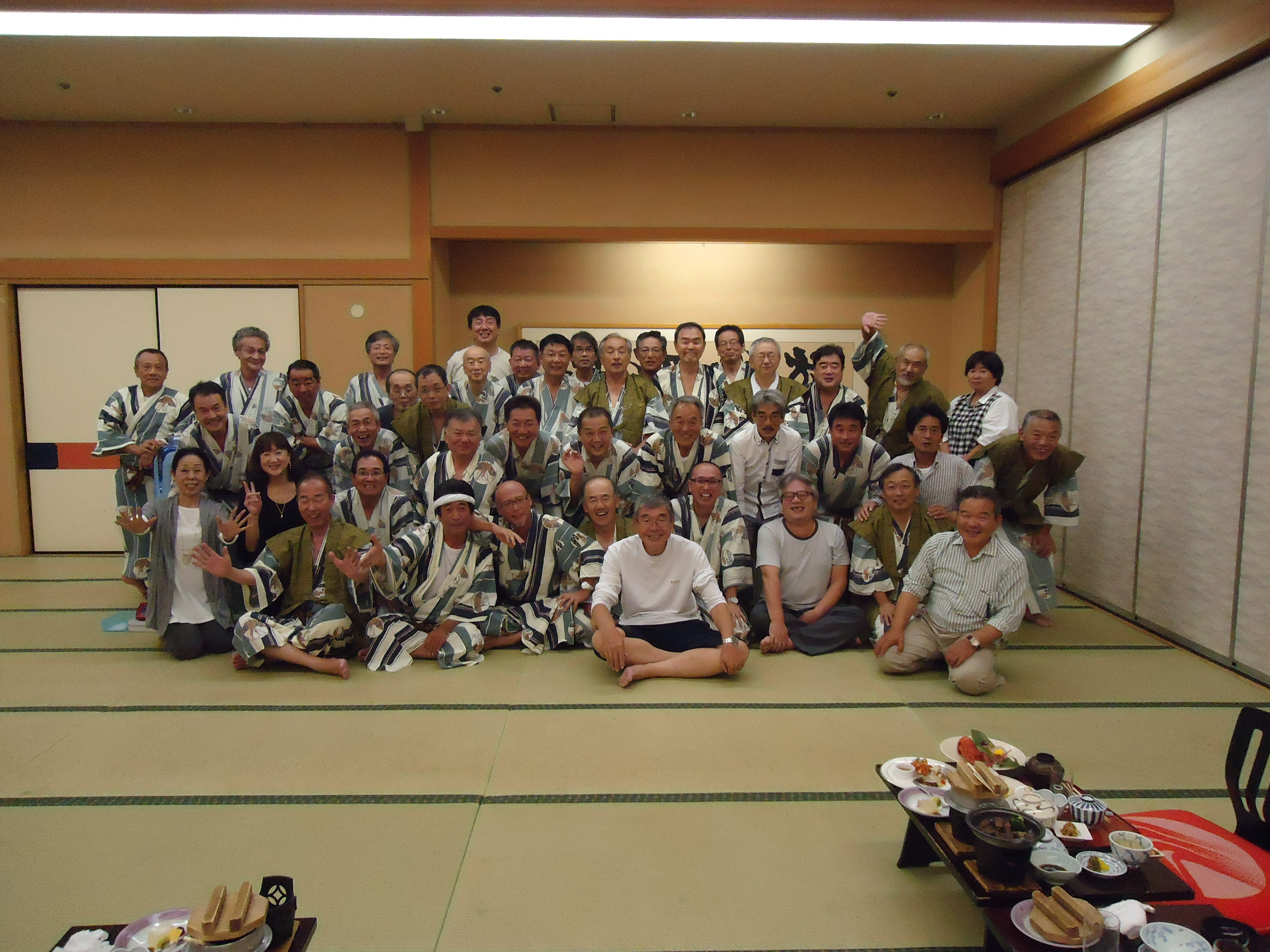 